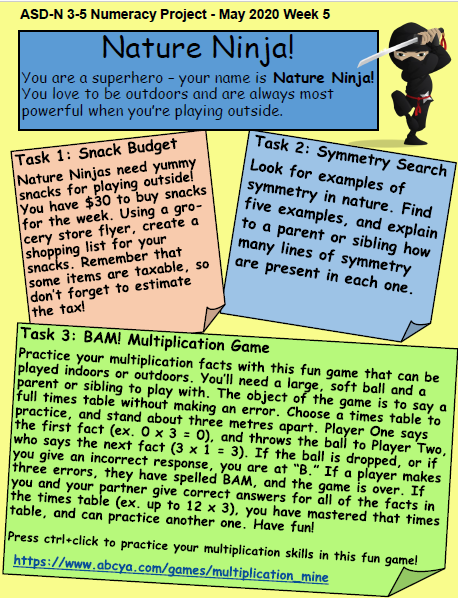 Suggestions for Home Learning Week 7 (May 18th to May  22th) 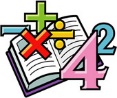 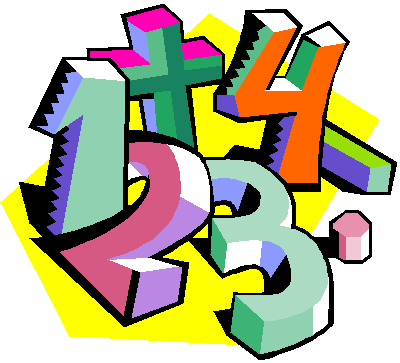 Grade 5 Math Suggestions for Home Learning Week 7 (May 18th to May  22th) Grade 5 Math Suggestions for Home Learning Week 7 (May 18th to May  22th) Grade 5 Math Using  No TechnologyWith TechnologyMultiplication & Division Practice Ideas to practice your Multiplication and Division Facts:Play Multiplication Snap with cardsUse flash cards Make up 12 questions to solveRoll two dice and multiply the two numbersOther link to practice at home:https://www.weareteachers.com/22-fun-hands-on-ways-to-teach-multiplication/Study your math facts from 1 to 9.  You should be able to do 12 questions in one minute.www.multiplication.comhttps://www.abcya.com/search/?term=multiplication&type=game&id=0 https://www.abcya.com/games/number_ninja_multiplesMath ReviewThe best review you can do is to master your multiplication and division facts from 0 to 9.

This will help you with all areas of math.Some other sites to use to review all math concepts covered this year include:www.dreambox.com/at-homehttps://on.mathgames.com/grade5https://www.iknowit.com/Something NewThis week we will start to work on Division.  Please look at the duo tang I sent home for Home Learning.  Look for the page that says “Division: A few Ways to Divide”.  Read this first page and then try a few division questions.  This might be a bit challenging but just take it one step at a time.  The videos I posted will also help.There are 4 sheets on division, including 2 practice pages.  Although I showed you a few ways to divide, you can just pick one and work on it.This outcome needs lots of practice.  Here are some videos to help you learn this new concept.  Introduction:https://www.khanacademy.org/math/arithmetic-home/multiply-divide/remainders/v/introduction-to-remaindersMental Math:https://www.khanacademy.org/math/arithmetic-home/multiply-divide/div-pv-area/v/division-using-understanding-of-place-value Long Division:https://www.khanacademy.org/math/arithmetic-home/multiply-divide/multi-digit-div/v/long-division-without-remainderPlease Note:  There are lots of videos on Khan Academy to watch and learn A Bit of FunSee “Nature Ninja” math activity (Week 5) on the next page.Continue to explore your creative math side:https://www.scholastic.com/teachers/articles/teaching-content/craft-projects-math-class/If you still want some more, check out this site:   https://www.k5learning.com/free-math-worksheets/fifth-grade-5If you still want some more, check out this site:   https://www.k5learning.com/free-math-worksheets/fifth-grade-5If you still want some more, check out this site:   https://www.k5learning.com/free-math-worksheets/fifth-grade-5